Преподаватель Болонкина Екатерина Владимировна Задания по предметуСОЛЬФЕДЖИОна период с 7 по 13 декабря 2020 г.для первого класса (I8)Справочный материал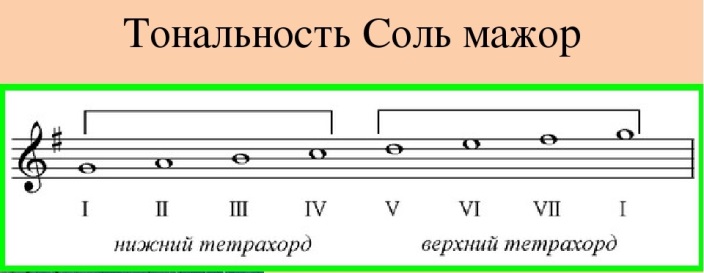 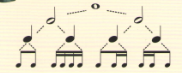 Схема дирижирования в размере три четверти для правой руки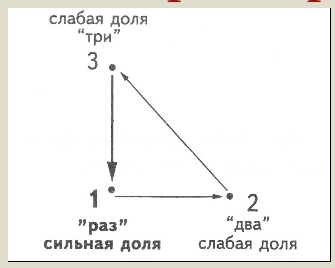 Пример с показом движения правой руки. Попробуйте спеть с дирижированием: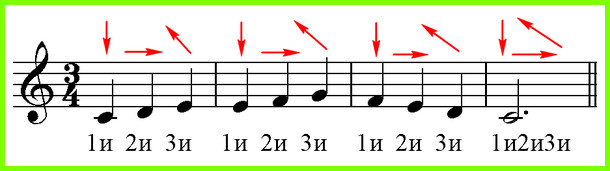 ЗаданияВ рабочей тетради (Калинина) выполнить упр. № 17, 18, 19 на стр. 8;        № 13, 14 на стр.14Спеть нотами (можно с инструментом) упражнение под буквой «е» на стр. 23 учебника (Баева, Зебряк)Ответить на вопрос: какие ступени являются устойчивыми?Выполненные задания выслать на электронную почту:bolonkina-ekaterina@yandex.ru 